Delfinki28.04.2020Temat tygodnia:    Moja miejscowość, mój region                     Wtorek : Miejsca, które znam Ćwiczenia poranne –  Pomaszeruj przy nagraniuhttps://www.youtube.com/watch?v=lbB770dSoI0Czy znasz ciekawe miejsca w swojej miejscowości, które należy odwiedzić?Zachęcamy Was do bliższego poznania miejsc wartych odwiedzenia: https://www.polskieszlaki.pl/atrakcje/sosnowiec.html?strona=1&sortowanie=wagi&szer_geogr=&dl_geogr=&promien=10&rodzaj=&waga=&kraina=Sosnowiec&wojewodztwo=&tag=&fraza=&data_dodania=Jak widzisz dużo jest takich miejsc w Sosnowcu, które warto zobaczyć, obejrzeć. A czy wiesz:  Z czego znany jest nasz region?− Co się wam najbardziej podobało?Zabawa pobudzająco-hamująca Gdzie jest mój dom?Podczas nagrania piosenki, Najpiękniejsze miejsce świata (sł. i muz. Krystyna Gowik).  Nowe przygody Olka i Ady - poziom BB+ płyta CD2 nr 12            https://www.mac.pl/piosenki/piosenki-olekiadadziecko porusza się między  rozrzuconymi klockami. Przerwa w nagraniu   jest sygnałem do zajęcia miejsca przy biurku (swoim domu)Karta pracy, cz. 4, s. 21. https://flipbooki.mac.pl/przedszkole/npoia-bbplus-kp-4/mobile/index.html#p=23Dziecko rysuje po śladach. Określa, który rysunek kojarzy się z jego  otoczeniem.Zabawy z kostkami -odejmowanie i dodawanie z użyciem kostek.Dziecko rzuca kostkami. Zostawia jedną kostkę z większą liczbą oczek, a potem rzuca  tą drugą raz jeszcze. Liczy oczka wyrzucone na pierwszej, a potem – na drugiej kostce. Od liczby kropek z pierwszej kostki odejmuje liczbę kropek  z drugiej kostki.Jeżeli nie masz 2 kostek możesz wykorzystać 2 zamykane pudełka. Na każdej ze ścian zaznacz oczka od     1 -6 lub możesz ją zrobić sam https://www.youtube.com/watch?v=LalvOnm-wR  Dziecko podaje wynik. Uzasadnia go. Np. 5 odjąć 2 to 3 (pięć odjąć dwa to trzy).Układa odpowiednie działanie  5-2=3Dodawanie  za pomocą 2 kostek lub pudełek. Zaklej pole kostki z 6 oczkami na dwóch kostkach, będzie ci łatwiej, jeżeli nie chcesz, rzucaj dalej.  Powodzenia!Dziecko podaje wynik. Uzasadnia go. Np. 5 i 4 to 9 (pięć dodać cztery to dziewięć).Układa odpowiednie działanie   5 + 4 = 9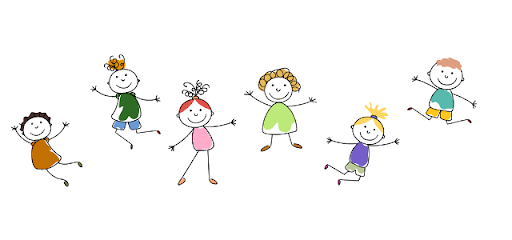 Ćwiczenia gimnastyczne . Potrzebny Ci będzie kręgiel albo weź pustą, plastikową  zakręconą butelkęZabawa orientacyjno-porządkowa Posłuszny kręgiel.Dziecko porusza się swobodnie po pokoju, trzymając kręgiel w ręce. Na mocne klaśnięcie rodzica zatrzymuje się i manipuluje kręglem: podaje go sobie z jednej ręki do drugiej, z przodu, za plecami, pod kolanami; podrzuca i łapieĆwiczenie mięśni brzucha Jak najdalej w przód.Dziecko w siadzie prostym, kręgla trzyma w obu rękach. Wykonuje skłon tułowia w przód, sięgając rękami jak najdalej w kierunku stóp (kolana proste).Skręty Na prawo, na lewo.Dziecko w siadzie skrzyżnym, trzyma kręgla na głowie, przytrzymując go rękami, łokcie ma na zewnątrz. Wykonuje skręty tułowia w prawo i w lewo; co pewien czas wykonuje kilka rzutów i chwytów kręglemSkrętoskłony Witamy stopy.Dziecko w siadzie rozkrocznym, kręgla trzyma oburącz w górze; wykonuje skrętoskłon do lewej stopy – przywitanie jej (podczas ćwiczenia dziecko stara się nie zginać kolan, kręgla trzyma obiema rękami).Ćwiczenie mięśni grzbietu Oglądamy kręglaDziecko leży na brzuchu, trzyma kręgla w obu rękach przed twarzą. Unosi głowę, prostuje ręce; ogląda kręgla, wytrzymuje przez chwilę. Potem powrót do leżenia – odpoczynek.Ćwiczenie mięśni brzucha Spotkanie.Dziecko leży na plecach, trzyma kręgla w obu rękach wyciągniętych za głową. Jednocześnie wznosi obie ręce i nogi – dąży do spotkania nóg z kręglem; potem powraca do pozycji wyjściowej.Ćwiczenie mięśni grzbietu i brzucha Z nóg do rąk.Dziecko leży na plecach, kręgla trzyma pomiędzy stopami. Przekazuje kręgla do rąk za głową i powracado siadu. Ponownie wkłada kręgla pomiędzy stopy i od nowa wykonuje ćwiczenie.Bieg Postaw kręglaDziecko biega z kręglem w różnych kierunkach przy akompaniamencie muzyki . Podczas przerwy                         w muzyce stawia kręgiel na podłodze tak, aby się nie przewrócił.Ćwiczenia przeciw płaskostopiu Sprytne stopy.Dziecko w siadzie prostym podpartym, kręgla ma pomiędzy stopami (pionowo). Krąży obunóż w prawo          i w lewo.− Wałkuje kręgla raz jedną, raz drugą stopą.− W siadzie podpartym – chwyta stopami kręgla i podnosi go do góry.Zabawa uspokajająca Marsz Dziecko maszeruje po obwodzie dywanu; odkłada kręgla na wyznaczone miejsce.Jeśli nie posłuchałeś wczoraj legendy o Sosnowcu, posłuchaj teraz:https://www.polskatradycja.pl/legendy/malopolskie/o-powstaniu-sosnowca.htmlKim był Stanisław?O czym marzył Stanisław?Czego szukał na pobliskich polach?Co powstało na miejscu znaleziska? Ćwiczenie oddechowe Rodzina. Potrzebna ci będzie kartka , słomka lub rurka koktajlowaWytnij sobie z kartki postać mamy , taty i kogo jeszcze chcesz. Pusta kartka będzie domem, możesz go tam narysowaćTwoim zadaniem jest przeniesienie za pomocą słomki, rurki szablonów członków rodziny do domu.Karta pracy, cz. 4, s. 22. https://flipbooki.mac.pl/przedszkole/npoia-bbplus-kp-4/mobile/index.html#p=24Pokoloruj ramkę zdjęcia przypominającego twoją miejscowość. Pokoloruj rysunek. Na koniec zakręć kołem i się poruszaj     https://wordwall.net/pl/resource/1116960/gimnastyka/gimnastyka-dla-misiaDzisiaj już kończymy.  Pozdrawiamy Was gorąco! 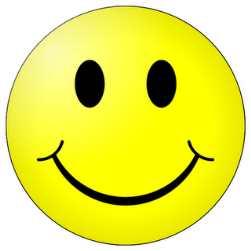 Zachęcamy do skorzystania z naszej tablicy wirtualnejhttps://padlet.com/iva11/xib83zq06eohjt1nDla chętnych: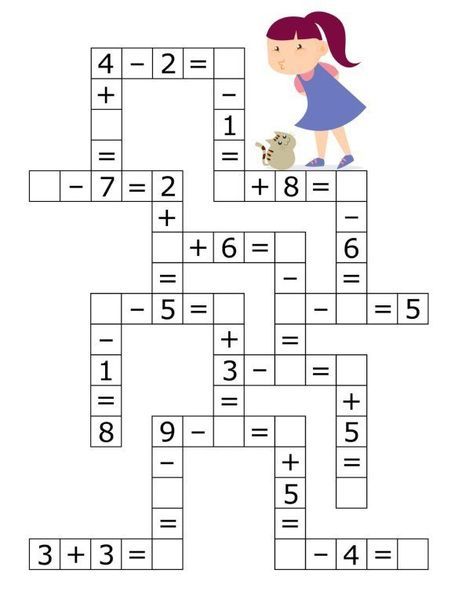 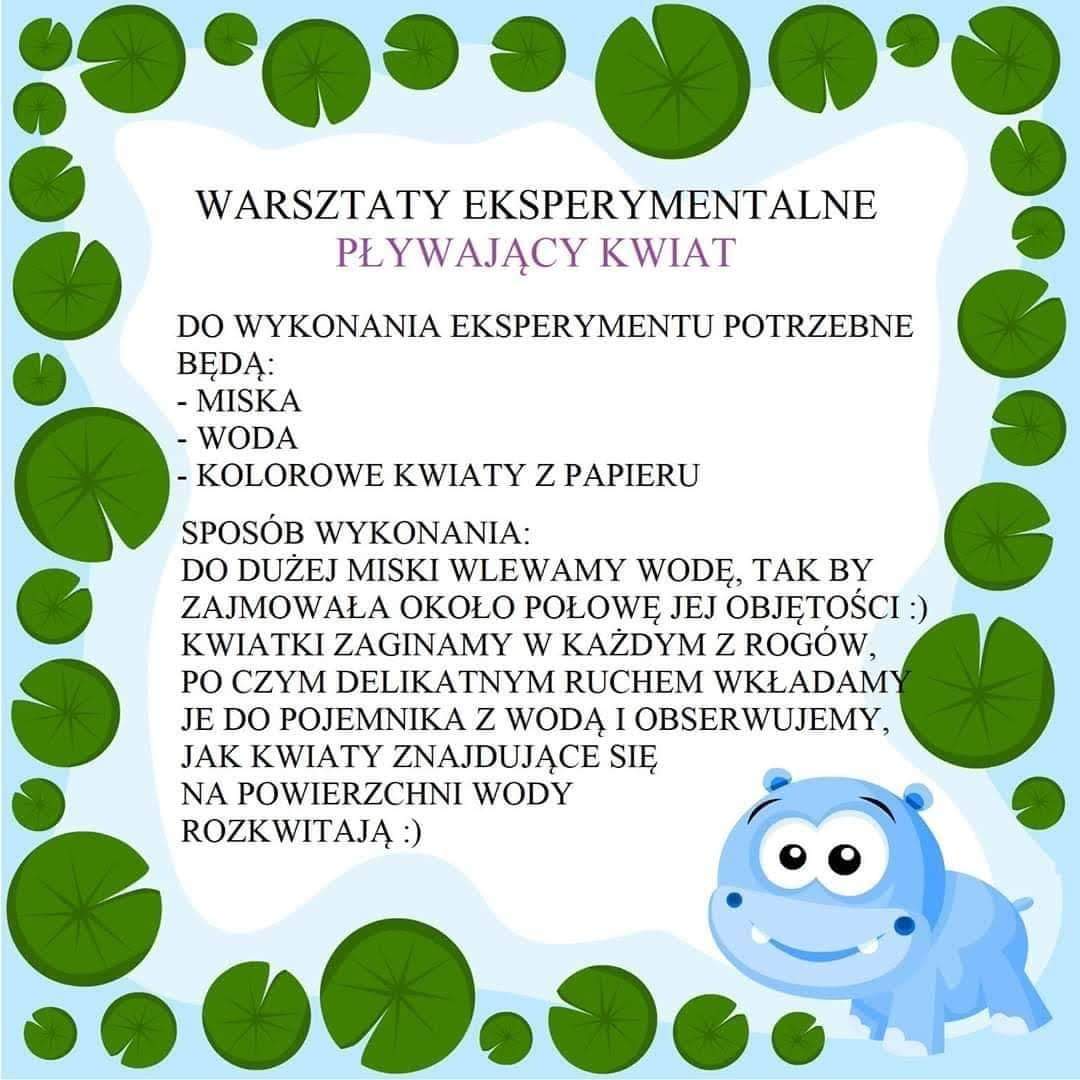 : 